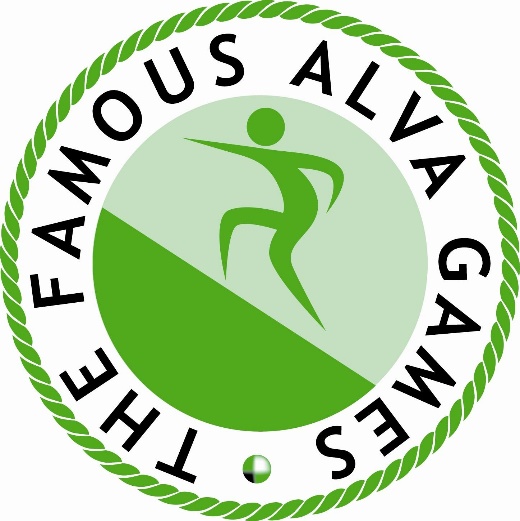 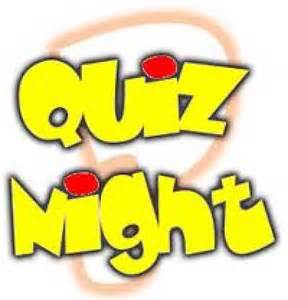 Alva Games Quiz NightTuesday 9th July at 7.30pmNo. 5 Inn, Brook Street, Alva Entries are invited from teams of up to 4 peopleFREE entryPrizes for first 3 teamsFor further details contact Jamie Sharp at jss82@tiscali.co.uk